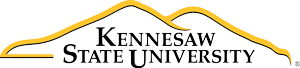 Student Technology Fee Advisory Committee Meeting Agenda Thursday, April 25th 3:30pm-5:00pm TS Room 129Call to OrderApproval of AgendaApproval of Minutes March 7, 2019Guests & Request ReviewPrevious Request (Second Review)2019 Scholars Program – Requested Dr. Cochran to attend to present and answer questions. Will present around 3:30pm. $20,400CATME team-maker – Requested Dr. Utschig to attend to present and answer questions. Will present around 3:45pm. $4,400New RequestsLibrary Administration – Install a wireless presentation system (one-time expense) in a group study room on the Sturgis Library 1st floor $14,850OriginPro – Request for a campus-wide site license (annual expense) providing the latest version. $9,500Budget ReviewInformational ItemsAnnouncementsAdjournment